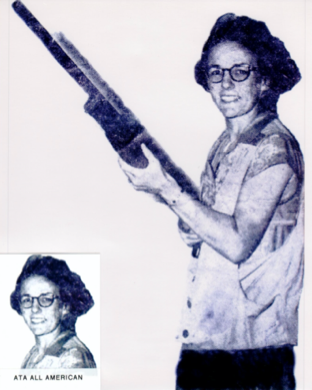 Mabel Henderson1988Mabel started shooting in 1950.  After four months, she won the Ladies State Championship.  She won numerous awards in Arkansas and adjoining states.  In 1950, Mabel was selected to the 2nd Team All-American Squad in her first year of shooting.  In 1951, she was selected to the 1st Team All-American Squad.  Mabel only shot for two years and was selected Jimmy Robinson’s All-American Team both years of her shooting career.